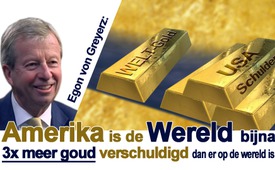 Egon von Greyerz: Amerika is de wereld bijna drie maal meer goud verschuldigd dan er op de wereld is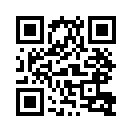 “Amerika staat min of meer voor een burgeroorlog”, zegt economisch expert en auteur Ernst Wolff. Vanuit zijn standpunt is de oorzaak de grote sociale ongelijkheid in Amerika, evenals de reusachtige schuldenlast. Daarover berichtten we in onze uitzending van 26 maart 2017: “USA: was kommt zuerst, ein Crash oder ein Krieg?” (Amerika:wat komt eerst, een crash of een oorlog?)“Amerika staat min of meer voor een burgeroorlog”, zegt economisch expert en auteur Ernst Wolff. Vanuit zijn standpunt is de oorzaak de grote sociale ongelijkheid in Amerika, evenals de reusachtige schuldenlast. Daarover berichtten we in onze uitzending van 26 maart 2017: “USA: was kommt zuerst, ein Crash oder ein Krieg?” (Amerika:wat komt eerst, een crash of een oorlog?)
Egon von Greyerz, financieel expert en oprichter van de Matterhorn Asset Management AG en van GoldSwitzerland, beschrijft in zijn artikel van 27 maart 2017 hoeveel schuld Amerika heeft en hoe het zover is gekomen.

“Terwijl marktwaarnemers zich zorgen maken over wat de (Amerikaanse circulatiebank) FED als volgende gaat doen […], ziet niemand dat Amerika zich bevindt op weg naar de totale ondergang, omdat het al een halve eeuw tekorten heeft binnengehaald. Er is ook al meer dan 40 jaar een handelstekort […]
Het is bijvoorbeeld zeker geen bewijs dat hun economie sterk is omdat  Amerikanen heel veel nieuwe auto’s kopen […], vooral omdat zij dit doen met gesubsidieerde schulden, […] die nooit worden terugbetaald. Hetzelfde geldt voor […] de dalende inkomens: er is 23% echte werkeloosheid en een dalend reël BBP (dit vertegenwoordigt het totaal van alle geleverde goederen en dienstverleningen) Er is maar één reden dat Amerika al meer dan 50 jaar boven zijn financiële draagkracht kon leven en dat is omdat de dollar de wereld reserve valuta is.
Maar hoe kan de wereld een reserve valuta vertrouwen die rust op onbegrensd scheppen van schuld en van geld? […]
De enige reden waarom de dollar er nog is, is omdat hij als handelsvaluta wordt gebruikt, speciaal voor olie. In het begin van de 70-tiger jaren heeft Amerika een overeenkomst gemaakt met Saoedi-Arabië, toen verreweg de grootste olieproducent ter wereld. Saoedi-Arabië zou zijn olie verkopen in dollars, in ruil voor Amerikaanse wapens en veiligheid. Dat betekende dat heel de wereld zou handelen in dollars… dit was het begin van de petrodollar.[…]
Tot 1970 had Amerika een gezond jaarlijks handelsoverschot. Maar door een zwakker wordende economie en de - buiten de perken - kosten voor de Vietnam oorlog, begon de dollar te dalen. De Franse president de Gaulle had de economische problemen van Amerika doorzien en bijgevolg geëist dat de schulden van Amerika in goud zouden worden betaald.
De gouddekking van de dollar betekende dat iedere soevereine staat de betaling kon eisen in goud, maar president Nixon begreep dat zó het goud snel in rook zou opgaan en hij zei het systeem van Bretton Woods op (systeem van gouddekking). Dat gold sinds 1944. Bijgevolg zou Amerika zijn staatsschulden niet meer betalen in goud, maar in dollars die in waarde verliezen. 
Sinds deze rampzalige dag in augustus ‘71 bevindt Amerika zich in een toestand van voortdurend verval. De schulden escaleerden en de valuta stortten in, gepaard gaand met een levensstandaard die niet langer was gebaseerd op productiviteit, maar op krediet. […] 
Tussen ‘99 en 2017 lag het opgehoopte handelsdeficit op 12 biljoen $. 
Weinigen begrijpen echter wat 12 biljoen $ werkelijk betekent. […]
Dit  handelsdeficit is veel beter te begrijpen, als men het uitdrukt in goud. […] Al het goud dat ooit werd gewonnen, wordt geschat op 170.000 ton. Als Amerika haar lichtvaardige uitgaven en aankopen bij de rest van de wereld zou moeten vereffenen met goud, dan zou zij 2,7 keer zoveel nodig hebben van al wat ooit werd gewonnen aan goud. In plaats daarvan heeft de Amerikaanse regering echter een veel gemakkelijker weg gevonden. Zij drukt waardeloze papiertjes in de vorm van dollar biljetten. […] De consequenties zullen zijn dat iedereen  die dollars […] bewaart, uiteindelijk niets meer in de hand zal hebben. […] Dit is een absoluut gegarandeerd resultaat van het huidige “geldsysteem”. Regeringen, centrale banken en bankiers hebben door hun handelingen van de afgelopen 100 jaar de economie vernietigd. De massa is zich hiervan op geen enkele manier bewust. […]”
Tot zover financiële expert Egon von Greyerz. 
Konrad Hausener van het internetplatform “The Intelligence” brengt de gedachte  verder: “De wereldtoestand is gespannen. “Crash of oorlog” – wat zal de nabije toekomst ten deel vallen? Kwam de Tweede Wereldoorlog, vanuit het standpunt van Amerika, niet uit een soortgelijke crisis? Zijn bezuinigingsmaatregelen niet snel vergeten, als een oorlog dwingt tot bewapenen? Volgt op de vernietiging niet altijd de heropbouw – dus een opleving van de economie?” In een interview met “Sputnik” heeft ook de economische expert Ernst Wolff in deze samenhang gewaarschuwd voor het grote gevaar van een oorlog als gevolg van de crisis. Wolff zegt letterlijk: “Het is mijn vermoeden dat, om de grote crisis af te wenden,  Amerika zal grijpen naar  oorlog en wel in het Nabije oosten Hij zegt verder: “Ik vermoed dat de oorlog in het Nabije oosten enorm zal worden uitgebreid. […] en ik denk dat de vooruitzichten op het moment … heel gevaarlijk zijn.”door hm.Bronnen:http://n8waechter.info/2017/03/egon-von-greyerz-die-usa-schulden-der-welt-fast-3-mal-mehr-gold-als-es-auf-der-welt-gibt/

http://www.theintelligence.de/index.php/politik/kommentare/4596-ist-krieg-ein-ausweg-aus-der-wirtschaftskrise.html

https://de.sputniknews.com/wirtschaft/20170316314914330-crash-krieg-krise-usa/Dit zou u ook kunnen interesseren:#Financien - Financiën - www.kla.tv/FinancienKla.TV – Het andere nieuws ... vrij – onafhankelijk – ongecensureerd ...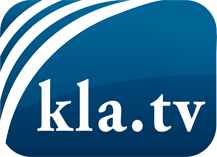 wat de media niet zouden moeten verzwijgen ...zelden gehoord van het volk, voor het volk ...nieuwsupdate elke 3 dagen vanaf 19:45 uur op www.kla.tv/nlHet is de moeite waard om het bij te houden!Gratis abonnement nieuwsbrief 2-wekelijks per E-Mail
verkrijgt u op: www.kla.tv/abo-nlKennisgeving:Tegenstemmen worden helaas steeds weer gecensureerd en onderdrukt. Zolang wij niet volgens de belangen en ideologieën van de kartelmedia journalistiek bedrijven, moeten wij er elk moment op bedacht zijn, dat er voorwendselen zullen worden gezocht om Kla.TV te blokkeren of te benadelen.Verbindt u daarom vandaag nog internetonafhankelijk met het netwerk!
Klickt u hier: www.kla.tv/vernetzung&lang=nlLicence:    Creative Commons-Licentie met naamgeving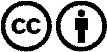 Verspreiding en herbewerking is met naamgeving gewenst! Het materiaal mag echter niet uit de context gehaald gepresenteerd worden.
Met openbaar geld (GEZ, ...) gefinancierde instituties is het gebruik hiervan zonder overleg verboden.Schendingen kunnen strafrechtelijk vervolgd worden.